EDID Operation for the HDBaseT Transmitter: The EDID management map is on the bottom panel of the transmitter, and the DIP switch is just right with the map. Specific functions, please check as below:Eg: Users want to use the internal1080P2.0 EDID,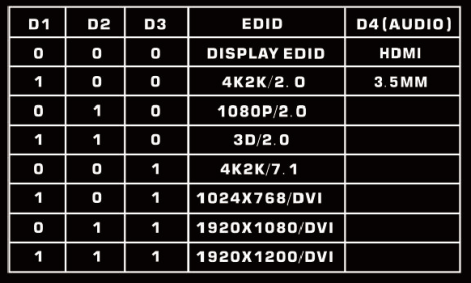 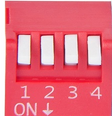       Pull the DIP switch D1,D 2, D3 to 010.   Want to use the Display EDID,      Pull the DIP switch D1,D 2,D 3 to 000.   Want to use the External audio(3.5mm),      Pull the DIP switch D4 to 1Note: If need to use the internal 3.5mm audio, the video formats must be HDMI.